FBB sommerstevne den 8. – 11. juli 2016. Audnastrand.Ved Carsten Hjorth Pedersen, daglig leder af Kristent Pædagogisk Institut, www.kpi.dk Pejlemærker for en kristen børneopdragelseMed afsæt i det fjerde bud, Jesu omsorg for barnet og Paulus´ ord til forældre og børn ser vi på den forpligtelse og frihed, som dagens kristne børneopdragelse er indlejret i.Syv bøjer i den kristne børneopdragelses sejlrende: 1. Den næst-næreste menneskelige relation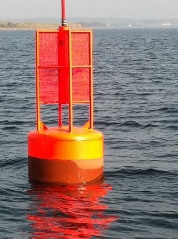 "Gud skabte mennesket i sit billede; i Guds billede skabte han det, som mand og kvinde skabte han dem." (1 Mos 1,27). Menneskets nærmeste relation findes mellem manden og kvinden.   Men umiddelbart derefter siges det: "Og Gud velsignede dem og sagde til dem: Bliv frugtbare og talrige, opfyld jorden" (v.28). Den næst-nærmeste findes mellem forældre og børn.   Begge dele har siden syndefaldet vist sig på både godt og ondt. I disse relationer kan mennesker oplever de største glæder og de største sorger. 2. Selvstændighed 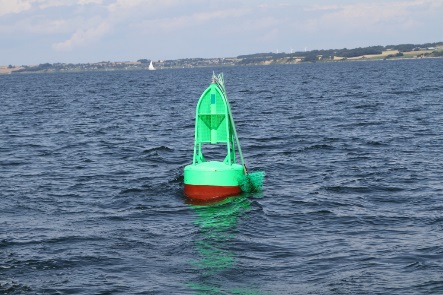 "Derfor forlader en mand sin far og mor og binder sig til sin hustru, og de bliver ét kød." (1 Mos 2,24). Den første vejledning, som gives i Skriften har med børnenes selvstændighed at gøre.  Det er derfor forældrenes pligt at give slip på børnene, efterhånden som de modnes og vokser til. Normalt forløber denne proces i en naturlig – og brydningsfuld – vekslen mellem barnets selvstændighedstrang og forældrenes myndighedsoverdragelse. Men der findes forældre, som i misforstået omsorg forhindrer barnet i at stå på egne ben. Der findes også børn, som ikke vil give slip på mors og fars trygge favn. 3. Ær din far og din mor!-Sådan lyder det fjerde bud (2 Mos 20,12a). Dette bud er en væsentlig del af Guds vejledning til forældre og børn. Buddet står som det første på den anden tavle, der omhandler forholdet til medmennesker. Blandt alle mennesker står far og mor først i barnets liv.  Forældre skal æres, fordi Gud har givet dem den vigtige opgave at være min far og mor!  Luther i Lille Katekismus: "Vi skal frygte og elske Gud, så vi ikke ringeagter vore forældre og foresatte eller vækker deres vrede, men holder dem i ære, tjener, lyder, elsker og agter dem."   Kun én har krav på både vores kærlighed, vores ære og vores tilbedelse: Den treenige Gud. 4. Der må opdrages!"Han dør af mangel på opdragelse." (Ordsp 5,23) Mangel på opdragelse er i Ordsprogenes Bog udtryk for omsorgssvigt.  Ordsprogenes Bog understreger løftet, som er knyttet til det fjerde bud: "... for at du må få et langt liv på den jord, Herren din Gud vil give dig." (2 Mos 20,12b). Der er en dennesidig velsignelse som kan erfares ved at lytte efter opdragere, som er bundet af Guds vilje. "Min søn, lyt til mine ord, vend dit øre mod det, jeg siger, lad det ikke vige fra dine øjne, bevar det i dit hjerte; for det er livet for den, der har fundet det, lægedom for hele hans legeme." (4,20-22) 5. Jesu omsorg for barnet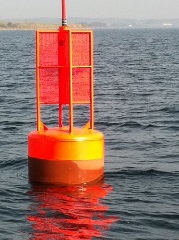 ”Lad de små børn komme til mig” (Mark 10,14). Jesus velsignede børnene; og velsignelsen forudsætter intet andet end en giver og en modtager.  Jesus viser fysisk, psykisk og åndelig omsorg for børnene. Fysisk ved at tale det sprog, som er de små børns primære sprog: kroppens. Psykisk eller mentalt ved at tildele dem selvstændig værdighed og ved at værne om dem i forhold til krænkere. Åndeligt ved at velsigne dem og tænke stort om deres Guds-relation. Og ved at gøre dem til forbilleder for de voksne i troens verden – mht. at være hjælpeløse og modtagende. 6. Ulydige børn og urimelige forældre er to alen af det samme dårlige stykke"Børn, adlyd jeres forældre i Herren; for det er ret og rigtigt." (Ef 6,1). "Børn, adlyd jeres forældre i alt, for sådan skal det være i Herren." (Kol 3,20).  Børnene formanes til lydighed. Men lydighedkravet har en grænse: "Man bør adlyde Gud mere end mennesker" (ApG 5,29) - forældre ikke undtaget.   "Fædre, gør ikke jeres børn vrede" (Ef 6,4a) og "Fædre, I må ikke tirre jeres børn, så de mister modet." (Kol 2,21). Disse to sæt formaninger - til børnene og til fædrene – forudsætter gensidigt hinanden.  Paulus godtager ikke blind autoritetsudfoldelse. Forældrene er undergivet Guds vilje, og de skal udøve deres opdragergerning i respekt for Gud og barnet. 7. Opdrag dem med Herrens tugt og formaning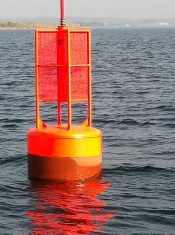 "... men opdrag dem med Herrens tugt og formaning." (Ef 6,4b) Når der tales om Herrens tugt og formaning, indebærer det både en opdragelse fra Herren og en opdragelse efter Herrens vilje. "Opdragelsen blir dermed gitt en normativ ramme som fører autoritet og autoritetsinnhold tilbake til Kristus." (Njål Skrunes)  8. Forpligtelse og frihedDisse syv bøjer står i den sejlrende, som kristen børneopdragelse er. Gud er vores omsorgsfulde far, der give os disse bøjer at sejle efter.   Men så er der ellers stor frihed til at sejle styrbord eller bagbord eller zik-zak. Gud har ikke i sit ord åbenbaret en detaljeret pædagogik eller opdragelseslære.9. GUD er den store opdragerBag alle opdragere står den ene opdrager: Gud. Hans opdragelse viser sig i strenghed og i mildhed.  Derfor er der en vis sammenhæng mellem Guds opdragelse og vores opdragelse. Men det er yderst farligt at blande de to sammen. For vi er begrænsede, fejlende og kortsynede opdragere. Gud er en ubegrænset, ufejlbarlig og langsynet opdrager. Hans kærlighed er absolut, vores er relativ.